Anmeldung 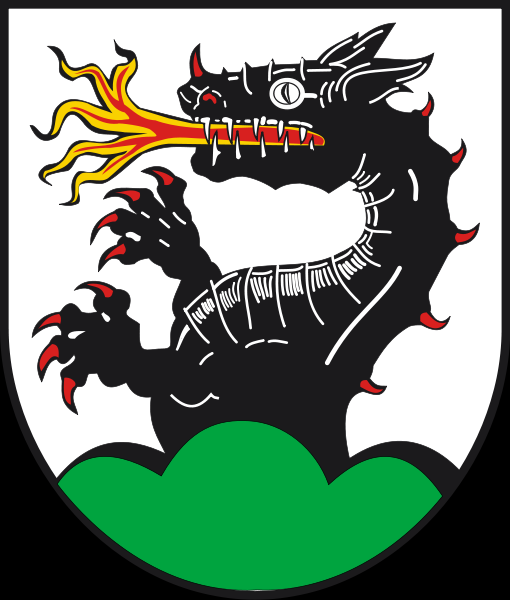 Hiermit melde ich mich mit einem Stand beim Wurmlinger Drachenmarkt 16.10. 2021 an.Anmeldeschluss (wg. Übersichtsplan-Erstellung )   1.10.2021 !Name:  _________________________Adresse:________________________email:___________________________ (für Zusendung des Übersichtsplanes)Tel.,unter der Sie während es Marktes erreichbar sind:___________________________Ich habe meinen Stand   Straße:_________________________________ ,Hausnr.:____ Wir machen einen gemeinsamen Stand ( max. 3 Haushalte) Wer: ___________________________________________________________________________________________________________________________________________________________________________________________________________________Optional:  Unser Stand soll in den Übersichtsplan aufgenommen werden  ja   (  )    nein (  )Optional:  Hauptartikel, die angeboten werden :(z.B.  Kinderartikel, Elektronik, Gartenartikel,  Küche, Möbel…...usw.)______________________________________________________________________Alle BetreiberInnen sind für die Umsetzung des aktuell gültigen Hygienekonzepts selbst verantwortlich. Spätestens ab 18 Uhr sollte der Stand ( rückstandsfrei :-)  )  abgebaut sein. Ausfüllen und zurück an:wurmlingen@gmail.com  (Dokument anhängen oder Text in Mail kopieren..)oder per fax:    07472-4306007oder bei Verwaltungsstelle Rathaus Wurmlingen abgeben  notfalls telefonische Anmeldung: 07472 -1670022  Viel Spaß, gute Ver- und Ankäufe  :-)Wurzelwurmlingen e.V.    
